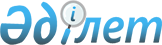 Тұқым шаруашылығын дамыту субсидияларының квоталарын белгілеу туралы
					
			Күшін жойған
			
			
		
					Алматы облысы әкімдігінің 2017 жылғы 19 мамырдағы № 214 қаулысы. Алматы облысы Әділет департаментінде 2017 жылы 9 маусымда № 4222 болып тіркелді. Күші жойылды - Алматы облысы әкімдігінің 2018 жылғы 4 сәуірдегі № 151 қаулысымен
      Ескерту. Күші жойылды - Алматы облысы әкімдігінің 04.04.2018 № 151 қаулысымен (алғашқы ресми жарияланған күнінен бастап қолданысқа енгізіледі).
      "Қазақстан Республикасындағы жергілікті мемлекеттік басқару және өзін-өзі басқару туралы" 2001 жылғы 23 қаңтардағы Қазақстан Республикасы Заңының 37- бабының 1-тармағына және "Тұқым шаруашылығын дамытуды субсидиялау қағидаларын бекіту туралы" 2014 жылғы 12 желтоқсандағы № 4-2/664 Қазақстан Республикасы Ауыл шаруашылығы министрінің бұйрығымен бекітілген Тұқым шаруашылығын дамытуды субсидиялау қағидаларының 15-тармағына (Нормативтік құқықтық актілерді мемлекеттік тіркеу тізілімінде № 10190 тіркелген) сәйкес, Алматы облысының әкімдігі ҚАУЛЫ ЕТЕДІ: 
      1. Осы қаулының 1, 2-қосымшаларына сәйкес Алматы облысы бойынша тұқым шаруашылығын дамыту субсидиялау квоталары белгіленсін.
      2. Алматы облысы әкімдігінің "Субсидияланатын тұқымдарды сатып алу (пайдалану) және элиталық көшеттерді өткізу нормалары мен шекті бағаларын бекіту туралы" 2016 жылғы 12 тамыздағы № 434 (Нормативтік құқықтық актілерді мемлекеттік тіркеу тізілімінде № 3934 тіркелген және 2016 жылдың 25 тамызында "Жетісу" және "Огни Алатау" газеттерінде жарияланған) қаулысының күші жойылды деп танылсын. 
      3. Осы қаулының орындалуын бақылау облыс әкімінің орынбасары С. Бескемпіровке жүктелсін. 
      4. Осы қаулы әділет органдарында мемлекеттік тіркелген күннен бастап күшіне енеді және алғашқы ресми жарияланған күнінен кейін күнтізбелік он күн өткен соң қолданысқа енгізіледі. 
      Ескерту. 1-қосымша жаңа редакцияда - Алматы облысы әкімдігінің 29.08.2017 № 343 (алғашқы ресми жарияланған күнінен бастап қолданысқа енгізіледі) қаулысымен. Бірегей тұқымдар бойынша квоталар – тұқым шаруашылығы саласында аттестатталған әрбір субъект үшін
      кестенің жалғасы
      Ескерту. 2-қосымша жаңа редакцияда - Алматы облысы әкімдігінің 29.08.2017 № 343 (алғашқы ресми жарияланған күнінен бастап қолданысқа енгізіледі) қаулысымен. Элиталық тұқымдар бойынша квоталар – әрбір әкімшілік-аумақтық бірлік үшін
      кестенің жалғасы
					© 2012. Қазақстан Республикасы Әділет министрлігінің «Қазақстан Республикасының Заңнама және құқықтық ақпарат институты» ШЖҚ РМК
				
      Облыс әкімі 

А. Баталов
Алматы облысы әкімдігінің 2017 жылғы " 19 " мамырдағы "Тұқым шаруашылығын дамыту субсидияларының квоталарын белгілеу туралы" № 214 қаулысына 1-қосымша
№
Аттестатталған бірегей тұқым өндірушілердің атауы 
Ауыл шаруашылық дақылдарының атауы, тонна 

 
Ауыл шаруашылық дақылдарының атауы, тонна 

 
Ауыл шаруашылық дақылдарының атауы, тонна 

 
Ауыл шаруашылық дақылдарының атауы, тонна 

 
Ауыл шаруашылық дақылдарының атауы, тонна 

 
Ауыл шаруашылық дақылдарының атауы, тонна 

 
№
Аттестатталған бірегей тұқым өндірушілердің атауы 
бидай
арпа
сұлы
күріш
жүгері
қытай бұршақ
1
2
3
4
5
6
7
8
1
"Қазақ егіншілік және өсімдік шаруашылығы ғылыми-зерттеу институты" жауапкершілігі шектеулі серіктестігі
130
32
1
14,2
25
2
"Қазақ картоп және көкөніс шаруашылығы ғылыми-зерттеу институты" жауапкершілігі шектеулі серіктестігі 

 
1
2
3
4
5
6
7
8
3
"БУДАН" жауапкершілігі шектеулі серіктестігі
35
4
"Оркен" шаруа қожалығы
5
 "Опытное" өндірістік ауылшаруашылық кооперативі
55
Ауыл шаруашылық дақылдарының атауы, тонна

 
Ауыл шаруашылық дақылдарының атауы, тонна

 
Ауыл шаруашылық дақылдарының атауы, тонна

 
Ауыл шаруашылық дақылдарының атауы, тонна

 
Ауыл шаруашылық дақылдарының атауы, тонна

 
Ауыл шаруашылық дақылдарының атауы, тонна

 
 

мақсары
күнбағыс
картоп 
қант қызыл шасы 
бір жылдық шөптер
көпжылдық шөптер
9
10
11
12
13
14
2,5
0,8
7,3
150
9
10
11
12
13
14
110Алматы облысы әкімдігінің 2017 жылғы " 19 " мамырдағы "Тұқым шаруашылығын дамыту субсидияларының квоталарын белгілеу туралы" № 214 қаулысына 2-қосымша 
№
Аудан/қала атауы
Ауыл шаруашылық дақылдарының атауы, тонна/мың дана 
Ауыл шаруашылық дақылдарының атауы, тонна/мың дана 
Ауыл шаруашылық дақылдарының атауы, тонна/мың дана 
Ауыл шаруашылық дақылдарының атауы, тонна/мың дана 
Ауыл шаруашылық дақылдарының атауы, тонна/мың дана 
Ауыл шаруашылық дақылдарының атауы, тонна/мың дана 
Ауыл шаруашылық дақылдарының атауы, тонна/мың дана 
Ауыл шаруашылық дақылдарының атауы, тонна/мың дана 
№
Аудан/қала атауы
бидай
арпа
сұ лы
күріш
жүгері
қытай бұр шақ
мақсары
күнбағыс
1
2
3
4
5
6
7
8
9
10
1
Ақсу
57
3
60
15
0,48
2
Алакөл
107
0,2
3
39
1,2
2
3
Балқаш
12
75
0,2
4
Еңбекшіқазақ
8,3
7
0,2
550
18
0,1
0,6
5
Ескелді
26
88
0,2
6,325
26
0,08
0,05
6
Жамбыл
64,5
242,3
35
2,6
8
7
Іле
20
48
50
42
2,8
0,08
8
Қарасай
27
25
0,2
5
1,5
0,14
9
Қаратал
9
57,8
6,3
4,5
0,2
0,04
10
Кербұлақ
97
246
0,3
1,5
2,2
0,004
11
Көксу
13
25
5
21,5
0,09
0,6
12
Панфилов
30
8
950
0,1
13
Райымбек
50
100
20
14
Сарқан
72
220
1
1,5
97,8
2,5
4,5
15
Талғар
30
45
0,7
80
20
0,3
1
2
3
4
5
6
7
8
9
10
16
Ұйғыр
1,8
9
274,3
0,1
17
 Қапшағай қаласы
3
15
12,3
25
0,5
18
 Талдықорған қаласы
0,04
3
0,2
8
19
 Текелі қаласы
2
0,1
барлығы:
442,6
1268,3
2,8
132,8
1983,425
386
33,31
8,554
Ауыл шаруашылық дақылдарының атауы, тонна/мың дана
Ауыл шаруашылық дақылдарының атауы, тонна/мың дана
Ауыл шаруашылық дақылдарының атауы, тонна/мың дана
Ауыл шаруашылық дақылдарының атауы, тонна/мың дана
Ауыл шаруашылық дақылдарының атауы, тонна/мың дана
картоп
қантқызылшасы
бір жылдық шөптер

 
көп жылдық шөптер
жеміс-жидек дақыл дары және жүзім нің көшеті
11
12
13
14
15
48
4,017
0,5
10
47
1,014
0,4
0,2
150
0,4
0,2
500
280
6,943
0,09
22,38
54
54
53
137
0,5
1
20
32
3
0,06
97
0,9
120
5,538
41
6
1,05
30
500
27
5,608
0,05
3
123
0,04
206,45
11
12
13
14
15
10
350
12
1,967
0,02
0,5
10
20
0,356
0,3
5
1756
34,443
2,46
3,45
1206,13